СЛУЖБЕНИ ЛИСТ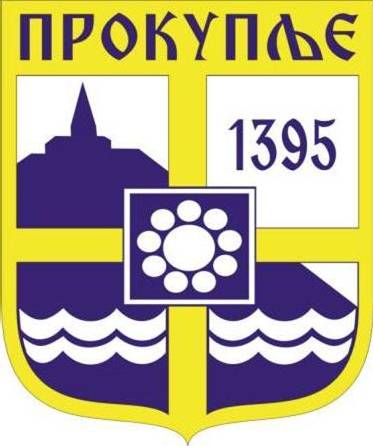 ГРАДА ПРОКУПЉА1На основу члана 100. став 1. тачка 2. и члана 100. став 3 Статута града Прокупља („Службени лист Општине Прокупље“, број 15/2018), а на предлог Градске управе града Прокупља – Одељења за привреду и финансије бр.400-695/2020-04 од 30.11.2020.године, Градско веће града Прокупља на седници одржаној дана 30.11.2020. године донело јеЗ А К Љ У Ч А КO УПУЋИВАЊУ НА ЈАВНУ РАСПРАВУ НАЦРТАОДЛУКЕ О БУЏЕТУ ГРАДА ПРОКУПЉА ЗА 2021.ГОДИНУУПУЋУЈЕ СЕ на јавну расправу Нацрт  Одлуке  о  буџету Града Прокупља за 2021.годину (у даљем тексту: Нацрт Одлуке)   Јавна расправа о Нацрту Одлуке траје до 02.12.2019. године до 14:00   часова.  Овај закључак са Нацртом Одлуке објавиће се на интернет презентацији Града Прокупља: www.prokuplje.org.rs   Јавнa трибинa о Нацрту Одлуке биће писменим путем, тако што ће се све примедбе и предлози заинтересованих примати електронским путем на мејлове: ackom.pk@gmail.com, aleksapk@gmail.com и sanja.marjanovic482@gmail.com, као и на писарницу Градске управе, ул.Таткова бр.2, 18400 Прокупље најкасније до02.12.2019. године до 14:00   часова.   Овај закључак објавиће се у „Службеном листу Града Прокупља”.ГРАДСКО ВЕЋЕ ГРАДА ПРОКУПЉАБрој: 06-95/2020-02У Прокупљу,  30.11.2020.                                                                                 ПРЕДСЕДНИК                                                                                  ГРАДСКОГ  ВЕЋА                                                                                                  Милан Аранђеловић с.р.С а д р ж а ј1.Закључак о упућивању на јавну расправу Нацрта Одлуке о буџету Града Прокупља за 2021.годину...............................................................................................................................1-2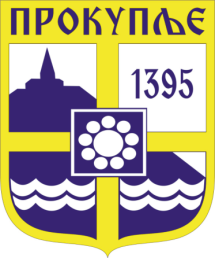  Издавач: Скупштина Грaда  Прокупља Лист уредио: Ивана Миладиновић Главни и одговорни уредник: Секретар Скупштине Града Прокупља  Александра ВукићевићГОДИНА XIБрој 55Прокупље30. Новебар2020.Лист излази према потребиГодишња претплата: 1.000 дин.Цена овог броја износи: 40 дин.Рок за рекламацију: 10 дана